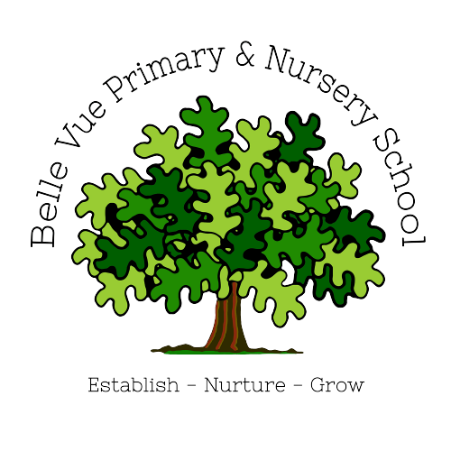 Autumn / Winter UniformGrey / black dress, skirt or trousersWhite shirtTieRed jumper or cardiganSpring / Summer UniformRed chequered dress or skirtGrey or black shortsWhite shirtRed jumper or cardiganPE KitRed shortsWhite round neck t-shirtBlack or grey pumpsSocksPlease note: PE kits will not be needed until after Autumn half term. Outdoor kits are not needed in ReceptionKits will be taken home at the end of every half term to washOutdoor LearningWellies - to be kept in school all year roundWinter: hat / gloves / scarf Sumer: sunglasses / cap / sun creamCoat, waterproof is bestFood and DrinkWater bottle – water or dilute squash onlyLunch box - please note: due to allergies your child must not bring in any food that contains nut, for example Nutella sandwiches. Hot dinner – please order on SchoolPay by midnight the night beforeOtherBook bag – please no big bags as cloakroom space is limitedSpare change of clothes (pants, socks, a top and bottoms, they do not need to be uniform) These can be kept in their PE kit bagsForest school information will be sent out in the Autumn term